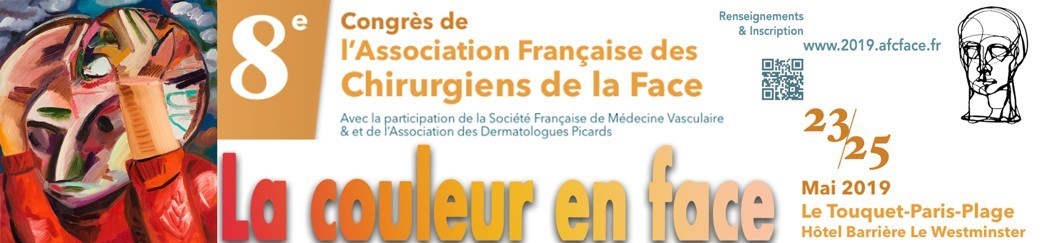 Jeudi 23 Mai 201908:30 – 09:00	Accueil des congressistesSession anomalies vasculaires09:00 – 09:10	Introduction09:10 – 09:45	La classification ISSVA: intérêts cliniques					            Esther CARMI, Amiens09:45 – 10:30	Génétique des malformations vasculaires					                 Mikka VIKKULA, Bruxelles10:30 – 10:45	Hémangiomes faciaux: formes syndromiques et conséquences thérapeutiques		              		Muriel BRIX, Nancy	10:45 – 11:25	Pause- café		 11:25 - 11:35	Surgical management of the Cyrano angioma				              			Ismael KHOULOUD   Mahdia11.35 - 11:45      Place de la chirurgie dans les hémangiomes néonataux			      		  Justine GIUNTA, APHP Necker  Paris11:45 - 11:55      Place de la chirurgie dans les hémangiomes au stade des séquelles 		      			   Hervé  BENATEAU  Caen11.55 – 12:05	Epitheloid hemangioendothelioma mimicking an occipital artery aneurysm	            			     Ismael KHOULOUD Mahdia12:05 – 12:20	Les simulateurs d’hémangiomes infantiles: la règle du bleu-blan                				  Véronique SOUPRE APHP NECKER Paris12:20 – 12:40	Discussion12:40 – 12:50	Expérience d’une consultation dédiée aux pathologies vasculaires 			       		   Azami Hassani Casablanca	12:50 - 13.00	Intérêt d’une consultation pluridisciplinaire des anomalies vasculaires  		                   		Agnès Paasche Amiens13:00 – 14:30	Pause DéjeunerSession malformations veineuses cervico-faciales14:30 – 14:50	Exploration clinique et paraclinique, traitements médicaux				    Marie-Antoinette SEVESTRE, Amiens14:50 – 15:05	La biologie dans les malformations veineuses			                           		Caroline CHOPINET, Lille15:05 – 15:20	Malformations veineuses et sclérothérapies	                                         					Sandra LE GLOAN, Amiens15.20 – 15.40	Exploration radiologique des pathologies à flux lent: indications et techniques			       		Laurent GUIBAUD, Lyon15:40 – 16.00 	Prise en charge des MV cervico-faciales en 2019: laser? sclérose? Chirurgie ?                                                   						 Anouk BISDORFF-BRESSON, Paris et Didier SALVAN, Paris16.00 – 16.15	Controverses et traitements: la vision du dermatologue/ du médecin vasculaire / du chirurgien16:15 – 16:45 	Nouvelle stratégie thérapeutique pour le syndrome de CLOVES                      			  Guillaume CANAUD, NECKER Paris16:45 – 17:15	Pause – caféSession malformations lymphatiques  et capillaires cervico-faciales17:15 – 17:30 	Lymphangiomes: Formes cliniques et CAT					    Jebrane BOUAOUD Amiens-Paris17:30 – 17:40    Angiome plan : à propos d’une prise en charge   globale    		                                                    Julien BOUQUET  Amiens17:40 – 18:10	   Anomalies cutanées vasculaires : la place du LASER 			                  Marie JOURDAN, CLIPP Paris18:10 - 18:20     Prise en charge des malformations vasculaires labiales 				          Anne CHATELLIER Caen18.20 - 18.30     Algies vasculaires et toxine 						                Dominique BATIFOL  Montpellier 18:30 – 19:00   Controverses et traitements des anomalies vasculaires : la vision du dermatologue/ du médecin vasculaire / du chirurgienVendredi 24 Mai 2019Session malformations artério-veineuses08:30 – 08:40	Caractérisation hémodynamique: l’apport de l’écho-doppler				 Marie-Antoinette SEVESTRE, Amiens08:40 – 09:05	Exploration radiologique  et embolisation: indications et techniques			            Cyril CHIVOT, Amiens09:05 – 09: 30	Evolutions récentes dans la prise en charge des MAV cervico-faciales à Lariboisière	       Anouk BISDORFF-BRESSON                                                                                                                                                                                                                                                                                                   et Didier SALVAN, Paris09:30 – 9.50	Place du traitement radio-chirurgical  des MAV					                         Cyril CHIVOT, Radiologue  et Bernard DEVAUCHELLE, Amiens9.50 -10.00	Prise en charge des malformations vasculaire : retour d’expérience d’une collaboration radio-chirurgicale  Marie DE BOUTRAY,                        											Montpellier10.00-10.10       Actualités dans les traitements des malformations vasculaires cutanées	               			      Anne DOMPMARTIN   Caen10.10-10-20	discussion 10:20 – 10:45	Pause café10:45 – 11:00      Le point sur les protocoles en cours: le Sirolimus* à tout va !	   	               			 Laurence BOON, Bruxelles11:00 – 11:15	Apport de la génétique dans les problématiques diagnostiques et  thérapeutiques	       			  Mikka VIKKULA, Bruxelles11:15 – 11:30	Apport de l’histologie dans les problématiques  diagnostiques et  thérapeutiques	         			   Michel WASSEF, Paris11:30 – 11-50 	Apport de l’IRM de flux dans la prise en charge des  MAV                 			Jéremie BETTONI, Agnès PAASCHE, Amiens 11.50 - 12.00	Discussion 12:00 – 12:30     La lecture de midi: Clair-obscur, albinos en Afrique		                         				Gaëtan THIERY, Marseille12:30 – 14:00	Pause déjeunerSession anomalies pigmentaires14.10 - 14.30      Les troubles pigmentaires faciaux : solutions LASER ?   				       Marie JOURDAN, CLIPP Paris 14.30 - 14.40	Discussion			14.40 – 14:50	Quand proposer une exérèse en plusieurs temps d’un naevus congénital ? 	     Isabelle BARTHELEMY , Clermont-Ferrand	14:50 – 15:00	Stratégie chirurgicale des naevi mélanocytaires congénitaux chez l’enfant		 Justine GIUNTA APHP NECKER Paris  15.00 - 15.10	Discussion							15:10 – 15:20      Microscopie confocale pour la définition  des marges chirurgicales dans le mélanome de Dubreuilh                                             N PAHMDANG, Clermont-Ferrand15:20 – 15.50	Pause café15.50 – 16:10	Mélanomes: quel bilan en 2019?					       		  Jean-Philippe ARNAULT, Amiens16:10 – 16:25	Mise au point sur la prise en charge chirurgicale du mélanome malin            			     Marie DE BOUTRAY, Montpellier16:25 – 16.50	Le point sur les stratégies de traitement du mélanome	                         					  Sophie  DARRAS  Boulogne 16.50 – 17:10	Mélanomes, exérèses et reconstructions : une question de topographie	            				Nolwenn LAVAGEN   Amiens17:10 – 17.30	Les mélanomes muqueux : bilan et prise en charge 						17.30 - 17.40	Discussion17.40 - 17.50	Goethe et les épinards 				                            				 Benjamin GUICHARD Rouen20:00		Dîner du Congrès Samedi 25 Mai 201908:10 – 08:50	Assemblée générale de l’Association Française des Chirurgiens de la Face (AFCF)Session dyschromies9:00 – 9:15	Traitement des cicatrices dyschromiques: le camouflage cosmétique							9:15 – 9:30	Dyschromies faciales: la place du tatouage médical							9.30 - 9.40      Fentes et dermo-pigmentation                            				         Catherine AUSANNEAU- Cica GBAGUIDI Amiens9.40 – 9.50	Discussion09:50 – 10.00	Rhinophyma : revue de la littérature et mise au point 				  Marie de  BOUTRAY, Montpellier10:00 – 10:10	Peut-on traiter les cernes ?    	                                           							   Michel  TAZARTES, Paris 10.10 - 10.20	Discussion10:30 – 11:00	Pause caféSession chirurgie ethnique et cicatrisation 11:00 – 11:10	Le conformateur facial dans la prise en charge des cicatrices hypertrophiques de la face          		Charlotte OLIVIER Nantes 11.10 - 11.20      Traitements non chirurgicaux des cicatrices chéloïdes ou hypertrophiques             			Elise TRUCHARD APHP NECKER Paris 11.20 -11.30       Efficacité de l’association exérèse chirurgicale et curithérapie dans le traitement des cicatrices chéloïdes 		 Marc DAURADE  Lyon11.30 -11-40 	Indication des injections de toxine botulinique dans les chéloïdes		           		Dominique  BATIFOL  Montpellier 11.40 - 11.50      Discussion 		11.50 – 12:20	Les rhinoplasties ethniques					                       				Jean-Brice DURON, Paris12:20 – 12:30	La chirurgie palpébrale ethnique. Revue de la littérature 		                 				      Benjamin  KLAP, Amiens  12:30 – 12:40	Paupière supérieure asiatique : gérer  le pli palpébral pour garder l’essence du regard !  	   		Michel TAZARTES, Paris12.40 - 12.45	Discussion					12.45 - 12.55	Prise en charge   de la gnathopathie drépanocytaire. Cas clinique et revue de la littérature    			Thanh-Thuy  NHAM  Nantes	12.55- 13.05      Differential approach to ethnic surgery in caucasian and asian population : our experience      Andrey ANDREISHCHEV            Saint-Petersbourg13.05-13.15		Lipofilling en pathologie de la face ; expérience clinique 		                   			    Azami HASSANI Casablanca	13.15 – 13:30	Clôture du 8e congrès de l’AFCF et remise des prix de communication « jeunes chirurgiens »